Leçon 1	      	I can share memories of my childhood.Dans le Passé…à l’âge de ___ ansautrefoisdans mon enfancele weekend dernier			l’été dernier	l’année dernièreLes Questions					 	Les RéponsesLe Passé ComposéLa RoutineLes ActivitésLe MénageLa MaladieQu’est-ce que tu as fait ?Où est-ce que tu es allé ?Qu’est-ce que tu as mangé ?	Qu’est-ce que tu as fait à la maison ?Est-ce que tu as eu un accident ?Qu’est-ce qui s’est passé ?}Je suis …Je me suis…J’ai …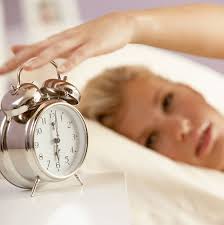 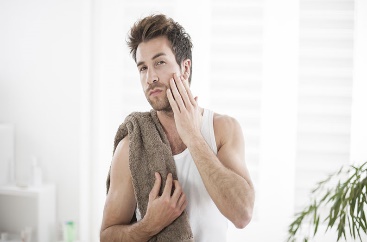 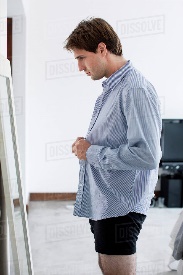 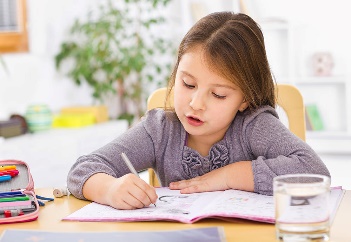 se réveillerse preparers’habillerfaire les devoirs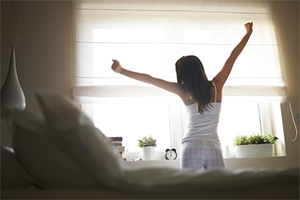 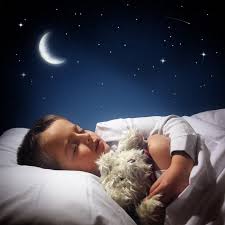 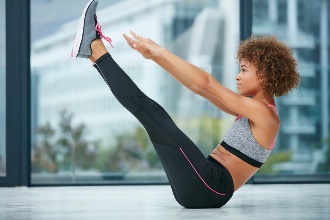 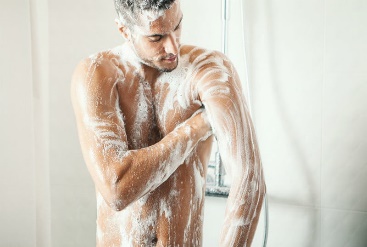 se leverse coucherfaire de l’exercicese laver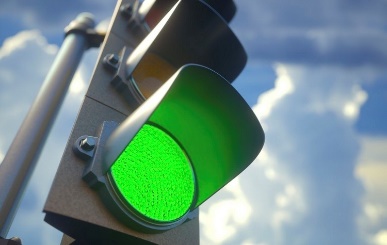 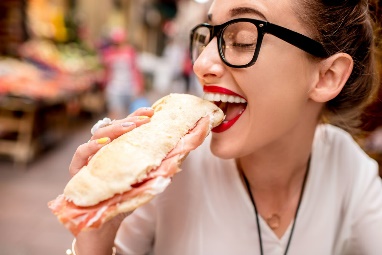 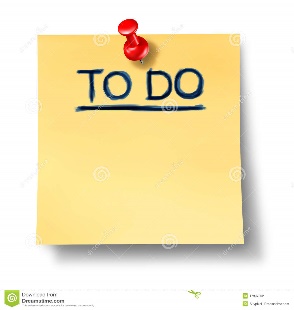 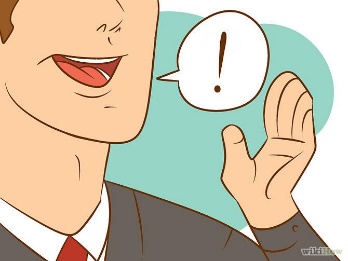 allermangerfaireparler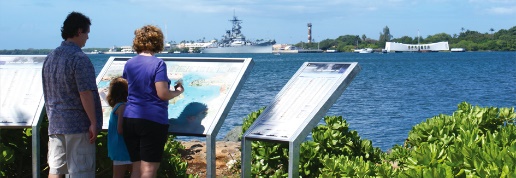 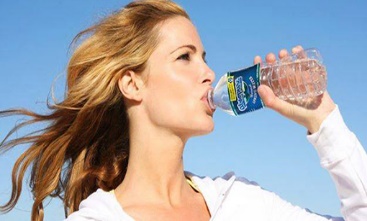 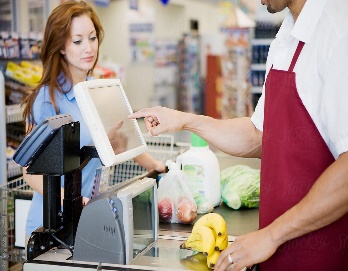 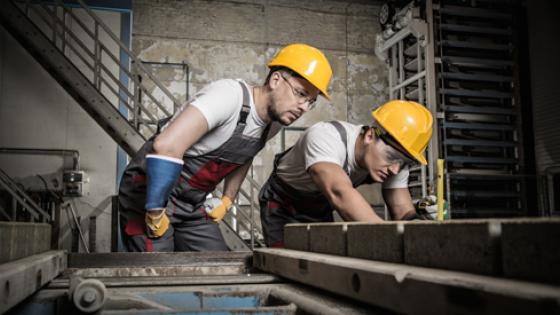 visiterboireachetertravailler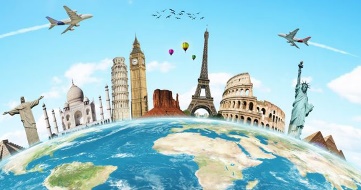 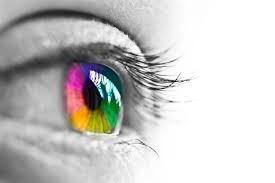 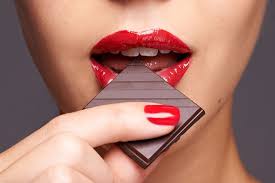 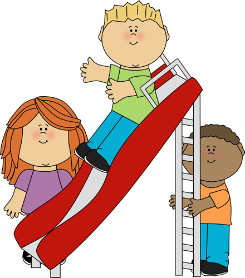 voyagervoirgoûterjouer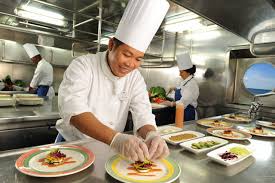 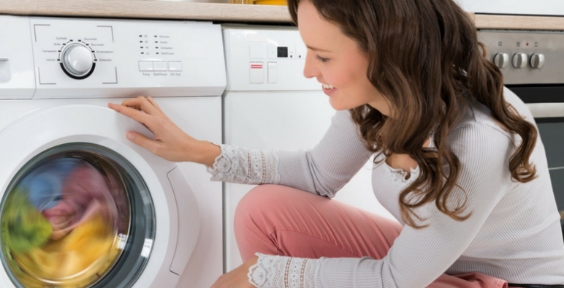 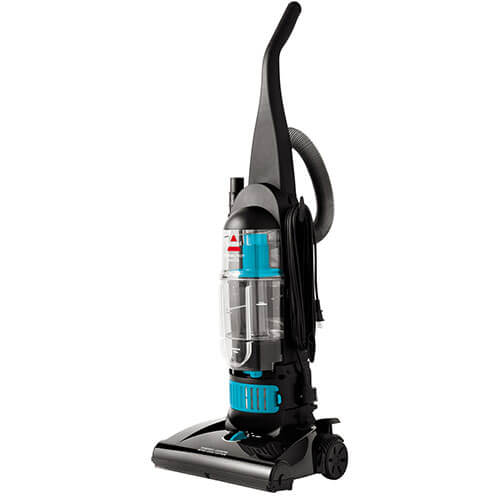 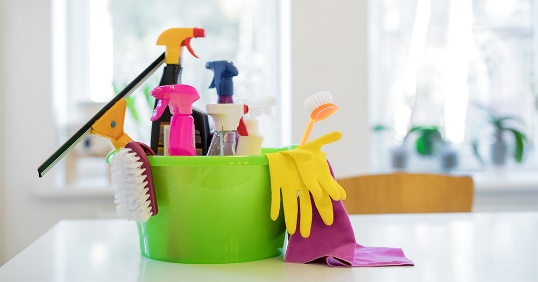 faire la cuisinefaire la lessivepasser l’aspirateurnettoyer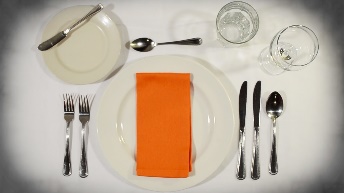 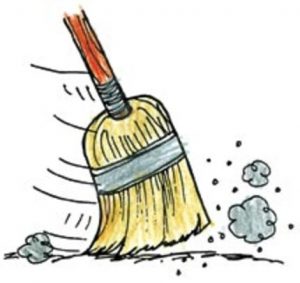 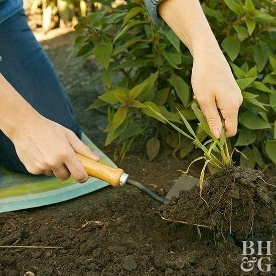 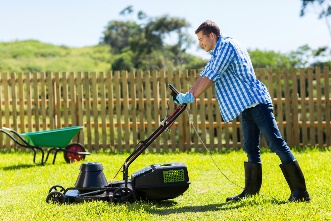 mettre la tablebalayerdésherbertondre la pelouse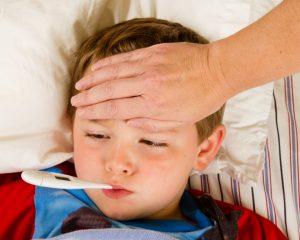 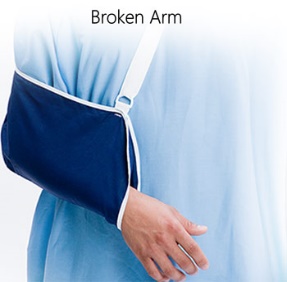 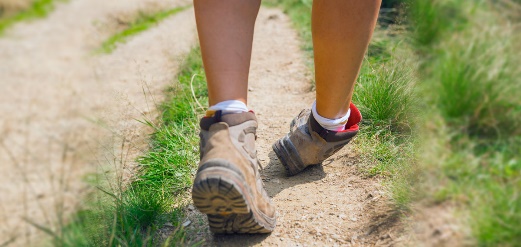 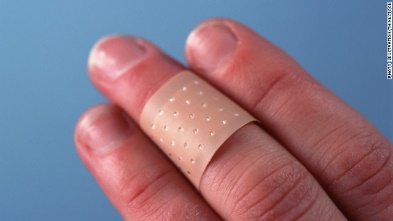 tomber maladese casser le brasse tordre la chevillese couper le doigt